Роман Э.М. Ремарка «Три товарища»- произведение о потерянном поколенииУрок литературы в 11 классеЦель урока: расширить знания учащихся о творчестве писателя-                        антифашиста; обратить внимание на автобиографическую  исповедательность романа; выяснить, в чём заключается трагедия «потерянного поколения»;  в ходе анализа образов героев произведения раскрыть смысл их «кодекса чести»; показать актуальность проблематики романа; развивать исследовательские навыки учащихся, учить высказывать свою точку зрения и аргументировано её отстаивать; воспитывать моральные основы поведения и оптимистическое отношение к жизни; способствовать формированию положительной «Я- концепции» учащихся.Тип урока: урок-исследование.Оборудование: портреты писателя, выставка его произведений; иллюстрации                              к роману; запись видеоклипа «ЖИЗНЬ».Ход урокаІ.  Организационный момент.ІІ. Актуализация опорных знаний учащихся.Слово учителя. Человечество переступило порог ХХІ. Уходит в историю век ХХ.ХХ век – вершина мысли!Ты ведь над пропастью стоишь,Вглядись в себя и всё осмысли – На путь свой трезво оглянись…Каким он был? Какие вехи вписал в летопись? Какими событиями ознаменовал себя? Были и радостные, и трагические события. Одной из самых страшных трагедий была, есть и остаётся война. Две мировые войны вписали самые страшные страницы в летопись ХХ века. Ведущую роль в циничной борьбе за сферы влияния и мировое господство в этих войнах сыграла Германия (империалистическая в годы 1-ой мировой войны и Национал-социалистическая, т.е. фашистская  в годы 2-й мировой войны). Многие художники  слова не могли смириться с этим. Они открыто выступали против реакции, фашизма. Среди них были Иоганн Бехер, Генрих о Томас Манн, Бертольд Брехт, Эрих Мария  Ремарк, которого современники называли Рыцарем чести и пера.	Вы познакомились с историей жизни и творчества этого писателя. Что вам запомнилось из очерка жизни и творчества Э.М.Ремарка?Экспресс-ответы учащихся: Ремарк большую часть своей жизни в прожил за пределами Германии (Швейцария, Америка), но в своих произведениях разных лет обращался к судьбам своих соотечественников;Его книги вместе с произведениями великого Гёте фашисты сжигали на костре, значит, боялись силы  художественного слова, лишили писателя немецкого гражданства после выхода романа «Три товарища»;В 1943 году фашисты убили его сестру и племянника, а Ремарку прислали счёт «за топор и работу»;В своём творчестве  он был верен традициям великого Гёте, а ещё огромное влияние оказала на Ремарка, писателя – реалиста, русская классика: Л.Толстой, Ф.Достоевский, А.Чехов.Ремарк считал себя и своих героев жертвой первой мировой войны. Они потерялись в послевоенной жизни. Целое поколение без будущего. Поэтому главной темой его творчества стала тема «потерянного поколения».ІІІ. Мотивация учебной деятельности уч-ся.Монолог «потерянного поколения»(Мальчики читают отрывки из 1-го романа Э.М.Ремарка «На западном фронте без перемен»)Лето 1918 года… Нам было по 18-ть лет, мы только начинали любить жизнь и мир, а нам пришлось стрелять в них. Первый снаряд попал в наше сердце, нас отрезало от настоящей действительности, от стремлений, от прогресса. Мы уже не верили в войну…Лето 1918года… Никогда ещё жизнь в окопах не была такой горькой и страшной, как теперь, в часы, проведённые под огнём, когда оледеневшие, прижатые к чёрной земле лица и судорожно сведённые руки умоляли лишь об одном: «Нет! Нет! Только не теперь! Ведь скоро конец войны». Болезненный страх смерти навязчиво повторял один и тот же вопрос: « Почему? Почему не прекращается это безумие?»Лето 1918 года… Никогда ещё наша жизнь не казалась нам такой желанной, как теперь: красные маки на лугах возле казарм, серебристая роса на стебельках травы, тёплые вечера в затемнённых прохладных комнатах, чёрные, таинственные в сумерках деревья, звёзды, шум воды, мечты, и спокойный, крепкий сон… О жизнь, жизнь, жизнь!!!IV. Объявление темы и цели урока.Слово учителя.  Итак, сегодня на уроке мы с вами, ребята, попытаемся проследить, что же ожидало тех, кому посчастливилось остаться в живых; почему жизнь, о которой они мечтали в окопах, стала для них «единственным счастьем несчастных людей». Запись темы урока в тетрадь и выбор эпиграфа ( используется приём «поиск смысла»: из предложенных высказываний уч-ся выбирают два  и объясняют свой выбор).За всё, что произошло, я несу в какой-то мере и личную ответственность…                                                                               Эрих  Мария Ремарк.Это только попытка рассказать о поколении,.. о тех, кто стал жертвой, даже когда избежал пуль…                                                                                       Эрих Мария Ремарк.Мы не можем оглянуться на наше прошлое. Оно всё ещё здесь… Это ужасное противоречие. Вопреки всему, я верю, что люди найдут дорогу друг к другу.                                                                                Эрих Мария Ремарк.Ремарк, верный лучшим традициям мировой литературы, всегда был честным и писал добрые и правдивые книги, которые доходили до сердца человека. Его романы будут читаться всегда, как произведения, раскрывающие ложь и бесчеловечность любой тоталитарной системы.                                                                                         Д. Затонский.Постановка проблемных вопросов урока ( записаны на доске). Почему герои романа относятся к  «потерянному поколению»? В чём особенности их душевного состояния и отношения к жизни? Есть ли будущее у героев? Актуальна ли в наше время тема «потерянного поколения»?Предварительная  самоэкспертиза « Я на уроке»( у каждого ученика лежит лист самооценивания; после знакомства с проблемными вопросами урока уч-ся выставляют себе предварительную оценку по степени осведомлённости по теме урока).Я- А,Б,В,Г,Д или Е/ А - абсолютный ноль, 0-3б.; Б- более-менее что-то знаю, 4-5б.;  В - заинтересовался и углубил знания, 6-7б.;  Г – знаю и уверенно себя чувствую, 8б.;   Д – многого достиг, 9-10б.;  Е – Есть! Эврика!!!, 11-12б. /V. Работа по теме урока.Работа в исследовательских группах( опережающее задание группы получили заранее, на уроке представляют результаты своих исследований).«ТЕКСТОЛОГИ».Задание:Роберт Локамп, главный герой романа, даёт себе такую самооценку: «Кто я такой? Неудачник, который взял на прокат «кадилак», беспросветный пьяница, вот и всё! Такого можно встретить на каждом шагу…». Согласны ли вы с такой самооценкой героя? Найдите в тексте подтверждение своим суждениям.Кто они, фронтовые друзья Роберта? Расскажите о них. Ответы на 1-й вопрос.	Роберт исповедается перед нами, читателями. Доверяет нам, как своим близким друзьям, самые сокровенные мысли, раскрывает душу.Ему тридцать лет, но у него ничего нет. Ни дома, ни работы. Часто позволяет себе выпить. Таких, действительно, часто можно было встретить. Это всё из-за его слабохарактерности, легкомыслия. Он бросил институт, часто проводит время в компании женщин лёгкого поведения.Нет, я не согласна с такой характеристикой. Роберт хороший автомеханик,  разбирается в коммерции. Он очень хороший,  умеет ценить прекрасное. Неизгладимое впечатление на него произвело посещение театра с Пат, где они смотрели «Сказки Гофмана». Умеет ценить дружбу, его душа не очерствела к чужим несчастиям. Он способен на глубокие, настоящие чувства. Когда Роберт узнал о тяжёлой болезни Пат, то мог расстаться с ней (зачем ему чужие проблемы). И тем не менее, и Роберт, и его друзья прилагают все усилия, чтобы спасти Пат. И именно ему удаётся сделать последние дни Пат самыми счастливыми. Значит, он не такой как все, таких, как он, к сожалению, не так уж и много в нашем мире. Ответы на 2-й вопрос.Отто Кестер – скромный, немногословный, весь погружён в работу, очень гордится и дорожит своим кадилаком, которому они дали имя «Карл».Готфрид Ленц – человек левых убеждений, «последний романтик», как он сам о себе говорит. Объединяет их в этой жизни фронтовая дружба и тяжёлая судьба. Они выжили на войне, но и в мирное время им приходится «воевать». Их мастерская по ремонту автомобилей стала своего рода блиндажом, т. к. друзьям приходится противостоять конкурентам, они вынуждены ежедневно вести борьбу за своё право на жизнь.«АНАЛИТИКИ».Задание:Фрау Залевски так охарактеризовала душевное состояние тех, кто принадлежит к «потерянному поколению»: «…странная пошла молодёжь! Прошлое вы ненавидите, настоящее презираете, а на будущее вам наплевать. Ну чем хорошим это может кончиться?» Почему жизнь для героев романа – это «единственное счастье несчастных людей»?Составьте логическую схему своих рассуждений  по данному высказыванию фрау Залевски: почему прошлое ненавидят, настоящее презирают, на будущее наплевать.Есть ли в их жизни то, чем они дорожат и что ценят?Ответ (объяснение логической схемы).ООооооооо09-309твет.   	Прошлое ненавидят, потому что кровь и ненависть    разрушили их романтический взгляд на войну и великие мечтания о подвигах. Единственное, о чём они мечтают- выжить.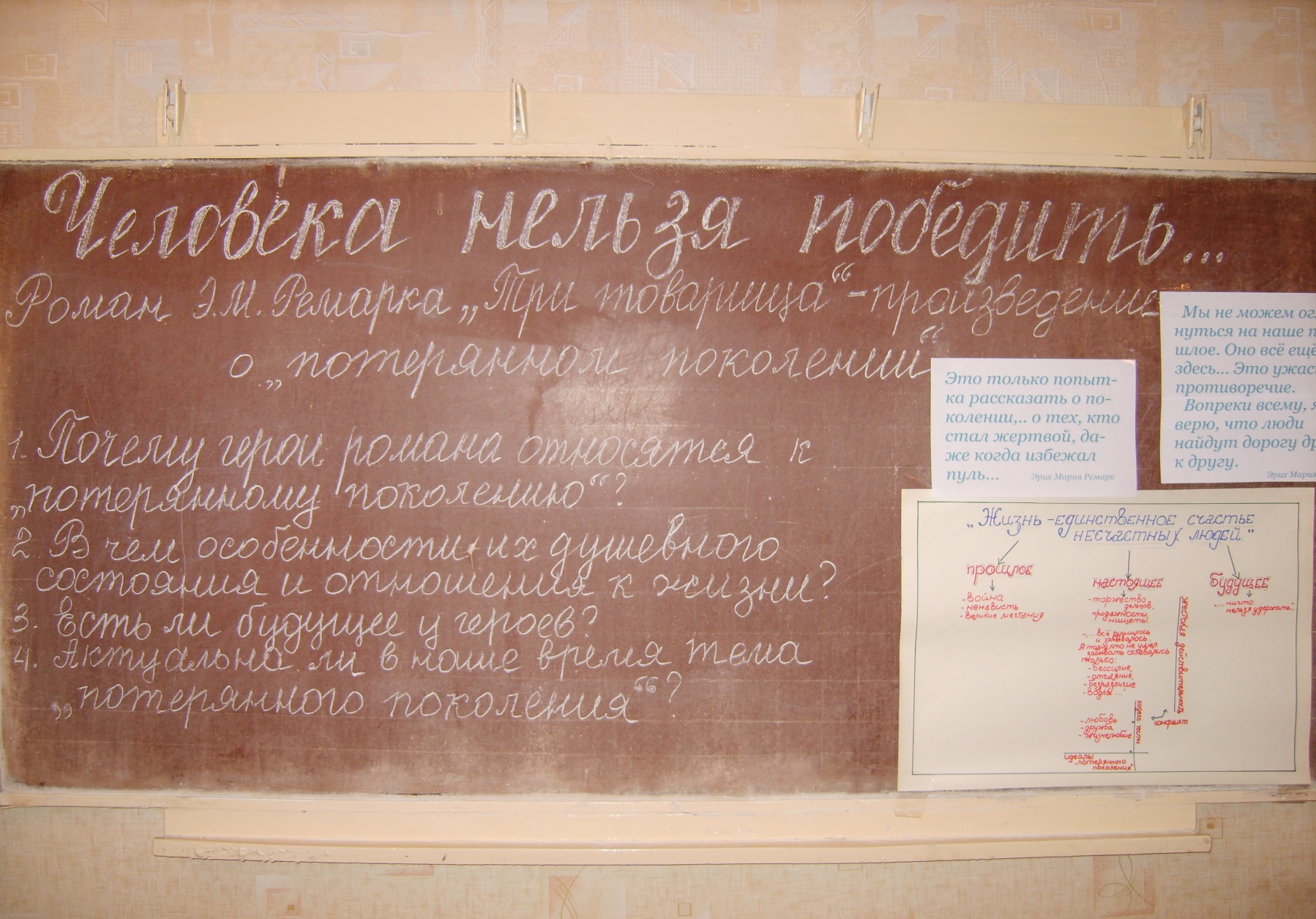 Почему же они презирают настоящее? Их великие мечтания разбиваются о скалу нищеты, фальши и лицемерия. Роберт объясняет своё презрение к настоящему так:  «А тому, кто не умел забывать, оставались только: бессилие, безразличие, водка.»  Но у героев есть свой «кодекс чести»: они знают цену жизни, умеют дружить и способны на глубокие, искренние чувства. В основе конфликта – столкновение идеалов «потерянного поколения» с жестокой действительностью. Они не могут думать о будущем, нет стабильности, нет уверенности в завтрашнем дне, потому что «…ничто нельзя удержать», как говорит Пат. Они ценят жизнь каждого дня. Именно это и кажется странным другим людям. «ЭКСПЕРТЫ». Задание: 	Проведите «стилистическую экспертизу», рассмотрите иллюстрации 	художника Пинкисевича к роману, найдите соответствующие  эпизоды	в тексте романа. Совпадает ли видение художника с авторским?Ответ. 	Художник Пинкисевич создал цикл иллюстраций к роману Ремарка «Три товарища». В своих рисунках иллюстратор старается, как можно точнее передать портреты героев романа. Ремарк не изображает пейзажи, интерьеры – нет этого и у художника. Писатель обращает наше внимание на выражение лица персонажей – и художник стремится в своих рисунках изобразить именно это. Главные герои изображены на первом плане, их лица всегда открыты, в позах чувствуется достоинство, готовность прийти на помощь, желание защитить других людей от страданий. Обратите внимание на фрагменты:- «Пат и Роберт у моря»;- «Танец во время бала»;- «Смерть Ленца»(уч-ся находят в тексте романа эти фрагменты и зачитывают их).	Художник даёт почти силуэтное изображение персонажей, используя игру света и тени, высвечивая «ключевые» детали портрета или состояния персонажей, обращая внимание на ключевые моменты романа.«ПСИХОЛОГИ».Задание: 1) Проследите историю любви Роберта и Пат. В какие моменты наиболее ярко раскрывается искренность и глубина их чувств?2) Нарисуйте своё видение этой истории.3) Подберите музыкальное произведение, которое было бы созвучно этой истории любви.Ответы учащихся.Чтение отрывков из романа:«Первая встреча» - гл.І;«Первое свидание» - гл.ІІ;«Робби и Пат в театре» - гл.ХІІІ;«Робби узнал о болезни Пат» - ХVІ. Защита творческих индивидуальных заданий.Ассоциативный рисунок к истории любви героев.«НИЧТО НЕЛЬЗЯ УДЕРЖАТЬ…»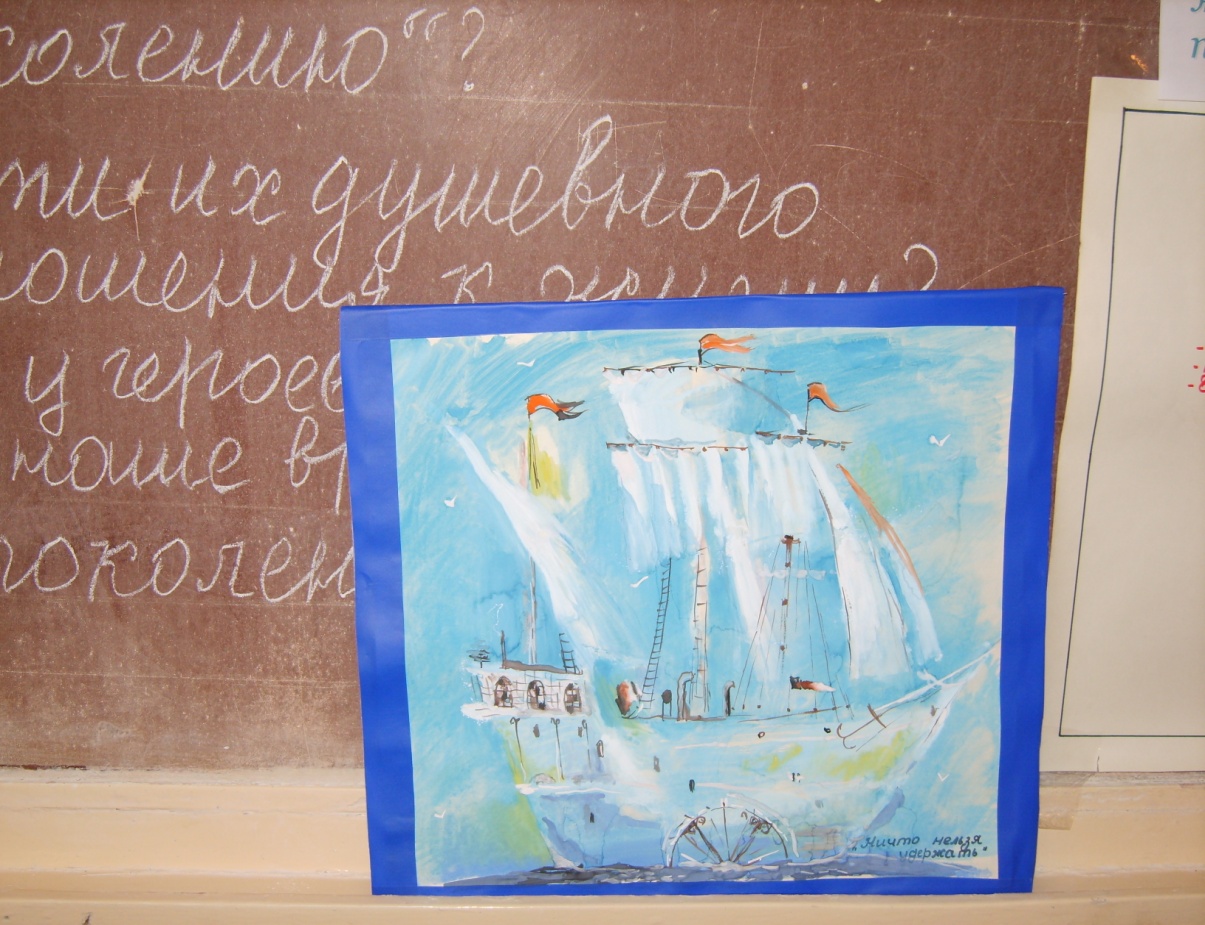 Рисунок ученицы 11-Б класса Баниной Анны.Своё видение истории любви Роберта  и Пат я выразила с помощью кисти и красок. Именно голубой, белый и солнечно оранжевый цвета передают искренность и глубину  чувств героев. Корабль – это жизнь, плывущий на парусах судьбы. Я избегала чётких линий и резких контрастов, т. к. в жизни героев нет чётких границ между прошлым и настоящим, а в будущем - «ничто нельзя удержать…»Романс «Предчувствую тебя…» ( стихи А.Блока, музыка ученицы 11-Б класса Гордеевой Валентины) исполняется под аккомпанемент гитары.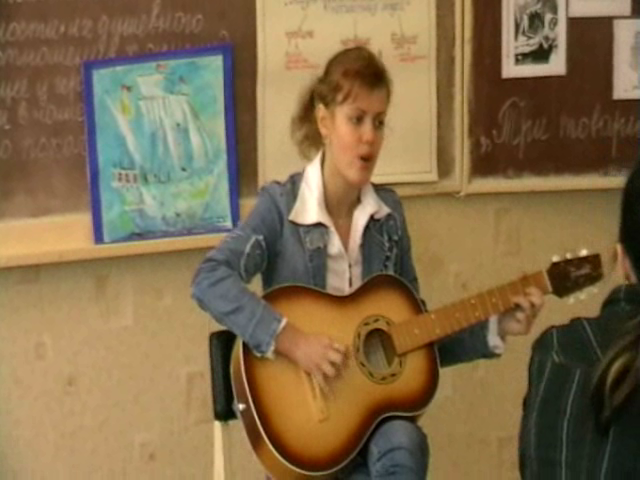 VI. Закрепление и систематизация изученного.Слово учителя. Мы внимательно прослушали результаты исследований каждой группы и у вас, ребята, я думаю, появились вопросы друг к другу.Беседа по вопросам обобщающего характера.Вопрос к «текстологам». Вы рассказали нам о главных героях романа. В эпиграфе урока сказано, что они стали «жертвой, даже когда избежали пуль…». Жертвами чего стали  три товарища?Ответ.	Три товарища стали жертвами зла, которое, к сожалению, существует в этом мире. Война, жестокая действительность, болезни, смерть – это составные части зла.  Вопрос к «аналитикам».Герои стали жертвами зла, значит, их можно назвать побеждёнными? Вы с этим согласны?Ответ. 	Нет. Потому что, к счастью, не исчезли, не погибли в той бойне добро и нежность, сочувствие и любовь. Герои сохранили эти качества. Они остались ЛЮДЬМИ. Поэтому они победители. Вопрос к «психологам»:В 90-е годы ХХ века в России был снят фильм по мотивам романа «Три товарища», называется он «Цветы от победителей», действие условно перенесено в Россию конца ХХ века. Как вы думаете, обосновано ли такое «перемещение во времени», актуальна ли эта тема для нашего времени?Ответ.	«Перемещение во времени» обосновано, т.к. в истории бывшего СССР была «интернациональная миссия» в Афганистане, в 90-е годы началась чеченская кампания. Парни, выжившие в этих «кампаниях» тоже столкнулись с жестокой действительностью, в которую им нелегко было вернуться.	Это произведение значимо и лично для каждого из нас, т.к. поднимаются проблемы вечных человеческих ценностей.Вопрос к «экспертам».Ремарк говорил о том, что на его писательское мастерство повлияли русские писатели: Лев Толстой, Фёдор Достоевский, Антон Чехов. Можете ли вы на примере романа доказать это утверждение?Ответ.	Традиции Толстого проявляются в неприятии и осуждении войны как антигуманного явления. 	Чехов умел кратко говорить о многом и важном, у Ремарка тоже краткое повествование наполнено глубоким смыслом.	Ремарк развивает мысль Достоевского о том, что красота спасёт мир. Ярким примером является эпизод, когда Робби в театре размышляет о настоящей красоте и любви.Формулировка вывода по ключевым вопросам урока.( ученики самостоятельно записывают в тетрадь, один  зачитывается вслух)	Примерный ответ: Герои, как и сам автор, жертвы войны. Целое поколение «потерялось» в послевоенной жизни. Поэтому в их душе поселились бессилие, отчаяние, безразличие, но всё же герои верны своему кодексу чести. Значит не всё ещё в жизни потеряно. У них есть право на будущее.	Это произведение будет актуально, пока в этом мире будет царить зло, несправедливость. Только люди, у которых есть свой «кодекс чести», способны противостоять этому.Объяснение домашнего задания ( выбрать одно из заданий):написать сочинение – рассуждение « Что такое любовь»;зная дальнейшие события мировой истории 30-40-х годов ХХ века, предположите, как сложится судьба героев;выписать из романа размышления о счастье, жизни, любви, которые вам импонируют.VII. Подведение итогов урока.Взаимооценивание в группах с комментариями учителя (оценки выставляются на  листе самооценивания, ученики сравнивают с предварительным оцениванием).Заключительное слово учителя. Обратите внимание, после названия темы урока стоит многоточие, значит что-то осталось недосказанным, мысль не закончена. Давайте закончим эту мысль: « Человека нельзя победить…      ( пока у него есть настоящие друзья, он верен своему кодексу чести, пока душа способна на искренние глубокие чувства). Какой знак вы поставите в конце этого утверждения?	Роберт в конце романа чувствует себя опустошённым: погиб Ленц, умирает от тяжёлой болезни Пат, продан «Карл», но герой остаётся не один. Остался Отто Кестер – друг, настоящий и преданный. У них есть свой кодекс чести – значит, их нельзя победить. Значит, жить не так уж и страшно. И искать дороги к жизни легче вдвоём. Жизнь продолжается!..Эмоциональный финал: видеоклип «ЖИЗНЬ».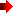 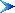 